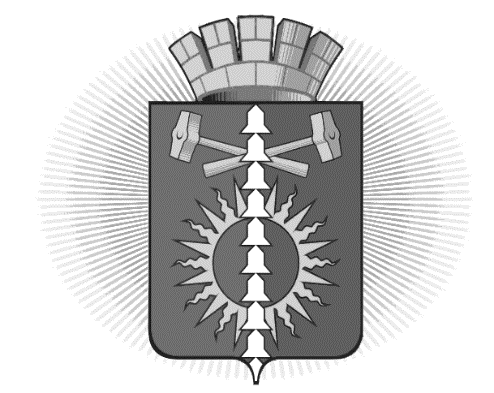 АДМИНИСТРАЦИЯ ГОРОДСКОГО ОКРУГА ВЕРХНИЙ ТАГИЛПОСТАНОВЛЕНИЕот   01  .  03  .2016 №_170____город Верхний ТагилОб организации в городском округе Верхний Тагил мероприятий, посвященных 71-й годовщине Победы в Великой Отечественной войне 1941 - 1945 годов и Дню памяти и скорби - дню начала Великой Отечественной войны	Во исполнение Распоряжения Правительства Свердловской области от 29.12.2015 № 1519-РП «Об организации в городском округе Верхний Тагил мероприятий, посвященных 71-й годовщине Победы в Великой Отечественной войне 1941 - 1945 годов и Дню памяти и скорби - дню начала Великой Отечественной войны», руководствуясь Уставом городского округа Верхний ТагилПОСТАНОВЛЯЮ:Утвердить План мероприятий, посвященных 71-й годовщине Победы в Великой Отечественной войне 1941 - 1945 годов и Дню памяти и скорби - дню начала Великой Отечественной войны (прилагается).Разместить настоящее Постановление на официальном сайте городского округа Верхний Тагилwww.go-vtagil.ruКонтроль за исполнением настоящего Постановления возложить на заместителя Главы администрации по социальным вопросам И.Г. Упорову.Глава городского округа Верхний Тагил                                        С.Г. КалининУтвержден Постановлением администрации городского округа Верхний Тагил от _01_.__03__.2016 № _170__План мероприятий, посвященных 71-й годовщине Победы в Великой Отечественной войне 1941 - 1945 годов и Дню памяти и скорби - дню начала Великой Отечественной войны№п/пНазвание мероприятияДата/время проведенияМесто проведенияОтветственные12345Раздел 1. Организационные мероприятияРаздел 1. Организационные мероприятияРаздел 1. Организационные мероприятияРаздел 1. Организационные мероприятияРаздел 1. Организационные мероприятия1Содействие представителям общественных организаций в участии в торжественных, культурно-массовых и памятно-мемориальных мероприятиях, посвященных 71-годовщине Победы в Великой Отечественной войне и Дню памяти и скорби-дня начала Великой Отечественной войныАпрель-июнь 2016 годаСвердловская областьАдминистрация городского округа Верхний Тагил2Экскурсии в военно-исторические музеи областиАпрель-май 2016 годаВоенно - исторические музеи областиМКУ Управление образованияМОО3Экскурсии по экспозиции историко-краеведческого музеяФевраль-май 2016 годаГородской историко-краеведческий музейМКУ Управление образованияМОО4Экскурсии к мемориалу. Возложение цветов к обелискуМай-июнь 2016 годаДОУ МКУ Управление образованияДОУ 5Уход за памятником Героям Гражданской войны.Май 2016 годаГородская площадьМКУ Управление образованияМАОУ СОШ №4, №86Благоустройство клумб в Парке Победы, по улице им. А. ХарламоваМай 2016 годап. Половинный, Парк Победыул. ХарламоваМКУ Управление образованияМАОУ СОШ №10, МАДОУ д/с №177Благоустройство могил ветерановМай 2016 годап. Половинный, кладбищеМКУ Управление образованияМАОУ СОШ №108Доставка воды ветеранам Май 2016 годапо согласованиюМКУ Управление образованияМАДОУ 9Поздравление ветеранов с Днем Победы, находящихся по состоянию здоровья в учреждениях здравоохраненияМай 2016 годаВерхний Тагил Администрация городского округа Верхний Тагил10Информирование населения городского округа Верхний Тагил о памятных датах военной истории РоссииЕжемесячноПодведомственные учрежденияМКУ Управление образованияМКУ УКСМРаздел 2. Информационное обеспечение, культурно-массовые и спортивные мероприятия Раздел 2. Информационное обеспечение, культурно-массовые и спортивные мероприятия Раздел 2. Информационное обеспечение, культурно-массовые и спортивные мероприятия Раздел 2. Информационное обеспечение, культурно-массовые и спортивные мероприятия Раздел 2. Информационное обеспечение, культурно-массовые и спортивные мероприятия АпрельАпрельАпрельАпрельАпрель11Акция «Поздравь Ветерана»25 апреля – 9 мая 2016 годаМООМКУ Управление образованияМАОУ СОШ № 412Праздничная программа, посвященная Дню Победы в Великой Отечественной войне «Песни войны»20.04.2016 годав 15.00 часовМБУК Половинновский СКСКМКУ УКСММБУК Половинновский СКСК13Конкурс детских поделок, рисунков«Подарок труженику тыла», посвященный 71 годовщине Великой Отечественной войне20.04.2016 года-06.05.2016 годаМБУК Половинновский СКСКМКУ УКСММБУК Половинновский СКСК14Конкурс чтецов «Звёздочки- 2016» для учеников младших классов (О войне)21.04.2016 годав 10.00 часовМАУК Павленковская библиотекаМКУ УКСММАУК Павленковская библиотека15Час патриотизма «Юбилейные события в ВОВ» (Юбилейные даты военной истории)22.04.2016 годав 15.00 часовМАУК Павленковская библиотекаМКУ УКСММАУК Павленковская библиотека16Лекции:*Герои ВОВ города Верхний Тагил*Животные на фронтах войны*Дети войны*Верхний Тагил в годы ВОВ*22 июня - 75 лет со дня начала Великой Отечественной войны и начала героической обороны Брестской крепости (1941 год)*8 сентября - 75 лет со дня начала блокады Ленинграда (1941 год);*30 сентября - 75 лет со дня начала битвы за Москву (1941 год)*4 октября - 75 лет со дня начала обороны Севастополя (1941 год);*1 декабря - 120 лет со дня рождения маршала Советского Союза Георгия Константиновича Жукова (1896 год)Апрель-декабрь 2016 годаМАУК Верхнетагильский городской историко-краеведческий музейМКУ УКСМ МАУК Верхнетагильский городской историко-краеведческий музей17Выставки:*Медицина в солдатских шинелях*Животные на фронтах ВОВ*Детство, опаленное войной*Наши земляки на дорогах войны*Забытая войнаАпрель-июнь 2016 годаМАУК Верхнетагильский городской историко-краеведческий музейМКУ УКСМ МАУК Верхнетагильский городской историко-краеведческий музей18Выставка работ учащихся и преподавателей «Примите наши поздравленья!»Апрель-май 2016 годаМАУ ДО «ДШИ»МКУ УКСМ МАУ ДО «ДШИ»МайМайМайМайМай19Военные сборыМай 2016 годаП. Половинное МБОУ СОШ №10МКУ Управление образованияМАОУ СОШ20Проект: «Нет в России семьи такой, где б ни был памятен свой герой» (Книга Памяти)В течение годаМАОУ СОШ № 4МКУ Управление образованияМАОУ СОШ № 421Проведение мероприятия «Школа безопасности»Май 2016 годаМАОУ СОШ МКУ Управление образованияМАОУ СОШ22Смотр строя и песниМай 2016 годаМАОУ СОШ МКУ Управление образования	МАОУ СОШ23XV Легкоатлетическая эстафета «Салют, Победа!» среди общеобразовательных учреждений, организаций и предприятий  городского округа Верхний Тагил01.05.2016 годав 12.00 часовгородская площадьМКУ УКСМ МАУК ГДКМБУС «СОК»24Праздничный концерт, посвященный Дню труда, весны и мира в рамках проведения легкоатлетической эстафеты «Салют, Победа!»  01.05.2016 годав 14.00 часовМАУК ГДКМКУ УКСМ МАУК ГДК25Акция «Спасибо за победу, ветеран!»01.05.2016 -09.05.2016 годаМАУК ГДКМКУ Управление образованияМКУ УКСМ 26Беседа «Навеки в памяти людской»03.05.2016 годав 10.00 часовМАУК Павленковская библиотекаМКУ УКСММАУК Павленковская библиотека27Час мужества о героях Брестской крепости «Не забудем их подвиг великий»04.05.2016 годав 13.30 часовМАУК Павленковская библиотекаМКУ УКСММАУК Павленковская библиотека28Конкурс рисунков «Этот день Победы…» среди воспитанников кружка «Основы компьютерной грамотности»04-11.05.2016 годаМАОУ ДОД ДЮЦМКУ УКСММАОУ ДОД ДЮЦ29Спортивная эстафета ко Дню Победы на базе МАДОУ- д/с №32.04.05.2016 годаДОУ №22МКУ Управление образованияМАДОУ детский сад №2230Праздничный концерт преподавателей и учащихся ДШИ «Землянка»04.05.2016 годаСанаторий – профилакторий «Юбилейный»МКУ УКСММАУ ДО «ДШИ»31Литературно - музыкальная гостиная «Неугасима память поколений» 04.05.2016 годав 14.00 часовбиблиотека поселка Белоречка МБУК Половинновский СКСКМКУ УКСММБУК Половинновский СКСК32Дружеская встреча с воспитанниками старших групп МАДОУ детский сад № 22 «Салют, Победа!»            05.05.2016 годаДОУ № 32МКУ Управление образованияМАДОУ детский сад №3233Турнир ГО Верхний Тагил по силовому двоеборью, посвященный Дню Победы05.05.2016 годав 17.00 часовМАОУ ДОД ДЮЦМКУ УКСММАОУ ДОД ДЮЦ34Турнир городского округа Верхний Тагил по самбо, среди юношей, посвященный Дню Победы06.05.2016 годав 17.00 часовМАОУ ДОД ДЮЦМКУ УКСММАОУ ДОД ДЮЦ35Урок памяти «Детство, опалённое войной»06.05.2016 годав 11.00 часовМАУК Павленковская библиотекаМКУ УКСММАУК Павленковская библиотека36КВН «Помним все о тех годах…»06.05.2016 годав 16.00 часовМАУК Павленковская библиотекаМКУ УКСММАУК Павленковская библиотека37Праздничный концерт, выставка работ учащихся ДШИ «День Победы»06.05.2016 годаМБУК Половинновский СКСКМКУ УКСМ МАУ ДО «ДШИ»38Праздничный концерт учащихся ДШИ для ветеранов «Никто не забыт и ничто не забыто»06.05.2016 годаМАУ ДО «ДШИ»МКУ УКСМ МАУ ДО «ДШИ»39Турнир городского округа Верхний Тагил по футболу, среди юношей, посвященный Дню Победы07.05.2016 годав 11.00 часовМБУС «СОК»МКУ УКСММАОУ ДОД ДЮЦМБУС «СОК»40Праздничный огонек. «Бессмертный подвиг Сталинграда»07.05.2016 годав 17.00 часовМБУК Половинновский СКСКМКУ УКСММБУК Половинновский СКСК41Литературно-музыкальный рассказ «Две «Катюши» -одна судьба» 08.05.2016 годав 13.00 часовбиблиотека МБУК Половинновский СКСКМКУ УКСММБУК Половинновский СКСК42Патриотический час «Пионеры герои»10.05.2016 годав 13.00 часовМАУК Павленковская библиотекаМКУ УКСММАУК Павленковская библиотека43Час мужества «Дорогами войны»11.05.2016 годав 14.00 часовМАУК Павленковская библиотекаМКУ УКСММАУК Павленковская библиотека44Соревнования городского округа Верхний Тагил по стрельбе из пневматической винтовки, посвященные Дню победы.10-11.05.2016 года в 15.00 часовМБУС «СОК»МКУ УКСММБУС «СОК»45Турнир городского округа Верхний Тагил по ОФП, среди юношей 2009-2010 г.р., посвященный Дню Победы11.05.2016 годав 17.00 часовМАОУ ДОД ДЮЦМКУ УКСММАОУ ДОД ДЮЦ46Литературно – музыкальная композиция «Война. Победа. Память»13.05.2016 годав 15.00 часовМАУК Павленковская библиотекаМКУ УКСММАУК Павленковская библиотека47Открытый турнир городского округа Верхний Тагил по волейболу, посвященный Дню Победы14.05.2016 годав 16.00 часовМАОУ ДОД ДЮЦМКУ УКСММАОУ ДОД ДЮЦ48Турнир городского округа Верхний Тагил по баскетболу, среди юношей, посвященный Дню победы.13-14.05.2016 года в 11.00 часовМБУС «СОК»МКУ УКСММБУС «СОК»49Открытое первенство городского округа Верхний Тагил по шахматам, среди детей от 7 до 17 лет, посвященное Дню Победы15.05.2016 годав 10.00 часовМАОУ ДОД ДЮЦМКУ УКСММАОУ ДОД ДЮЦ50Праздничный турнир по дартсу «Победа в сердце каждого живет» среди клубов «Ангелы спорта и ассорти»16.05.2016 годав 14.00 часовМБУК Половинновский СКСКМКУ УКСММБУК Половинновский СКСК51Шашечный турнир среди школьников МБОУ СОШ №10 «Поступь победы»17.05.2016 года в 14.00 часовМБУК Половинновский СКСКМКУ УКСММБУК Половинновский СКСКМАУ СОШ № 1052Литературно – музыкальный час «Песни, опаленные войной»18.05.2016 годав 15.00 часовМАУК Павленковская библиотекаМКУ УКСММАУК Павленковская библиотека53Первенство городского округа Верхний Тагил по ОФП среди спортивных секций, посвященное Дню Победы22.05.2016 годав 10.00 часовМБУС «СОК»МКУ УКСММАОУ ДОД ДЮЦМБУС «СОК»ИюньИюньИюньИюньИюнь54Турнир по дартсу среди подростков, инвалидов и пенсионеров «День памяти и скорби»20.06.2016 годав 13.00 часовМБУК Половинновский СКСКМКУ УКСММБУК Половинновский СКСК55Гражданская памятно-мемориальная акция «Свеча памяти»22.06.2016 годав 12.00 часовМемориал Победы Верхний Тагил/площадь Обелиска Героев ВОВпоселок Половинный МКУ УКСММКУ Управление образованияРаздел 3. Торжественные и памятно-мемориальные мероприятияРаздел 3. Торжественные и памятно-мемориальные мероприятияРаздел 3. Торжественные и памятно-мемориальные мероприятияРаздел 3. Торжественные и памятно-мемориальные мероприятияРаздел 3. Торжественные и памятно-мемориальные мероприятия56Праздничный прием Главы городского округа Верхний Тагил и концерт для ветеранов Великой Отечественной войны07.05.2016 годав 15.00 часовМАУК ГДКМКУ УКСМ МАУК ГДК57Торжественный митинг и возложение венков к обелиску Героев Великой Отечественной войны09.05.2016 годав 11.00 часовплощадь Обелиска Героев Великой Отечественной войныМКУ УКСММКУ Управление образованияМБУК «Половинновский СКСК»58Праздничная программа для ветеранов Великой отечественной войны и тружеников тыла «Огонек Победы»09.05.2016 годав 12.00 часовздание библиотеки поселкаМКУ УКСММБУК «Половинновский СКСК»59Военно-патриотическая акция «Пост № 1»09.05.2016 годав 10.00 часовМемориал ПобедыМКУ УКСММКУ Управление образованияМАУК ГДК60Патриотические акции «Георгиевская ленточка», «Бессмертный полк»09.05.2016 годас 10.00-11.00 часовгородская площадьМКУ УКСММКУ Управление образованияМАУК ГДК61Торжественный митинг 09.05.2016 годав 12.00 часовгородская площадьМКУ УКСММКУ Управление образованияМАУК ГДК62Праздничная программа для жителей города (концерт, площадки музея, детской школы искусств, «полевая кухня», аттракционы)09.05.2016 годас 13.00-24.00 часовгородская площадьМКУ УКСММАУК ГДК63Легкоатлетическая эстафета «Салют, Победа!» среди жителей поселка Половинный09.05.2016 годав 11.00 часовулицы поселка ПоловинныйМКУ УКСММБУК «Половинновский СКСК»64Торжественный митинг и возложение венков к Памятнику Героям Великой отечественной войны09.05.2016 годав 13.00 часовПамятник Героям ВОВМКУ УКСММБУК «Половинновский СКСК»65Праздничная программа для ветеранов «Огонек Победы», концертно-танцевальная программа, фейерверк09.05.2016 годас 14.00-23.00 часовМБУК «Половинновский СКСК»МКУ УКСММБУК «Половинновский СКСК»